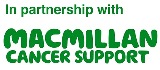 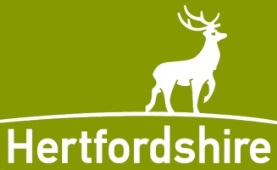 Hertfordshire Macmillan Benefit Advice ServiceWhen complete please e-mail to macmillan.benefitsadviceservice@hertfordshire.gov.ukYou can view our privacy notice here https://www.hertfordshire.gov.uk/about-the-council/legal/privacy-policy/privacy-policy.aspxDate of referralReferral MethodThe service is a partnership between Macmillan Cancer Support and Hertfordshire County Council (HCC). This data will be recorded by HCC and will be used to provide the service.  Do you (or does client) agree?The service is a partnership between Macmillan Cancer Support and Hertfordshire County Council (HCC). This data will be recorded by HCC and will be used to provide the service.  Do you (or does client) agree?The service is a partnership between Macmillan Cancer Support and Hertfordshire County Council (HCC). This data will be recorded by HCC and will be used to provide the service.  Do you (or does client) agree?The service is a partnership between Macmillan Cancer Support and Hertfordshire County Council (HCC). This data will be recorded by HCC and will be used to provide the service.  Do you (or does client) agree?The service is a partnership between Macmillan Cancer Support and Hertfordshire County Council (HCC). This data will be recorded by HCC and will be used to provide the service.  Do you (or does client) agree?TitleNameNameAddressDOBLandlineLandlineMobileNINONINOEmail EthnicityCancer typePathway PointDate of diagnosisSpecial Rules?Client Aware of Prognosis?Client Aware of Prognosis?Client Aware of Prognosis?GP DetailsConsultant DetailsCNS DetailsClient Status?Referrer’s DetailsReferrer’s DetailsReferrer’s DetailsReferrer’s DetailsNameRoleTeam Location and AddressTel. and mob.EmailReferral SourceReferral SourceReferral SourceIs referral from any of listed settings?Is referral from any of listed settings?Is referral from any of listed settings?Reason for referral Reason for referral Reason for referral Risk assessment, particularly any known risks to staffRisk assessment, particularly any known risks to staffRisk assessment, particularly any known risks to staffCarer’s details if relevantCarer’s details if relevantCarer’s details if relevantCarer’s details if relevantNameNameTelephone numberTelephone numberShould contact go through Carer?Should contact go through Carer?